Compañero A: ________________________________________________________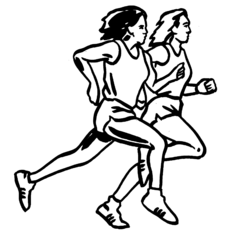 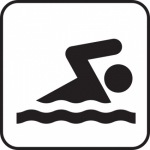 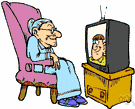 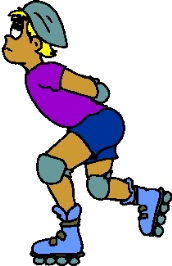 Yo                       La doctora		         La mujer                      Zoe y Victoria¿Qué te gusta? A mi _________________________________________________¿Qué le gusta a la chica? A la chica  ___________________________________________¿Qué les gusta a Alfonso y a Isabel?A Alfonso y Isabel ______________________________¿Qué le gusta a Victoria?A Victoria ______________________________________	Compañero B: __________________________________________________________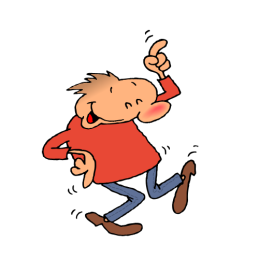 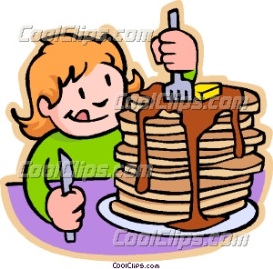 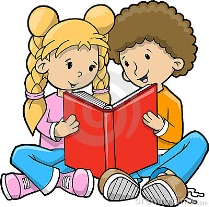 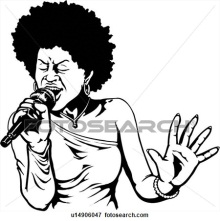        Yo 		      la chica                Alfonso y Isabel                Victoria¿Qué te gusta? A mi __________________________________________________________¿Qué le gusta a la doctora? A la doctora ________________________________________________________________¿Qué le gusta a la mujer? A la mujer  ________________________________________¿Qué les gusta a Zoe y a Victoria? A Zoe y Victoria________________________________		